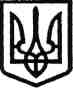 УКРАЇНАКИЇВСЬКА ОБЛАСТЬБУЧАНСЬКА МІСЬКА РАДАВІДДІЛ ОСВІТИ08292, Київська область, м. , вул. Островського,36тел./факс  (04597) 49-704, e-mail: i@bo.gov.uaідентифікаційний код 3435736422.09.2016                                                                                                                  № 825Продан Ользіfoi+request-13650-0052afce@dostup.pravda.com.ua розглянув Ваш запит на отримання публічної інформації від 19.09.2016 року і повідомляє наступне:          Відділ освіти складається з управління, 7 закладів по КФК 070201 «Загальноосвітні школи» з яких: 5 – загальноосвітні школи, 1 – гімназія, 1 – навчально-виховний комплекс «Школа І ступеня та дошкільний навчальний заклад «Берізка»; 6 дитячих дошкільних закладів, 1 центр позашкільної роботи, 1 методичний кабінет, 1 централізована бухгалтерія, 1 дитячо-юнацька спортивна школа. Фінансування закладів освіти здійснюється з місцевого та державного бюджету. Бухгалтерський облік ведеться централізовано по всіх навчальних закладах по КФК  централізованою бухгалтерією відділу освіти. Додатки додаються:зведений кошторис на 2016 рік по КФК 070201;зведений розрахунок до кошторису на 2016 рік;зведений бюджетний запит.Начальник відділу освіти 		   (підпис)		    О.І.ЦимбалБоровик О.С.49-706